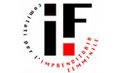 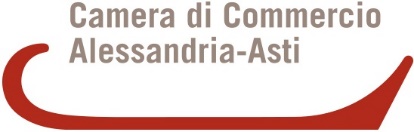 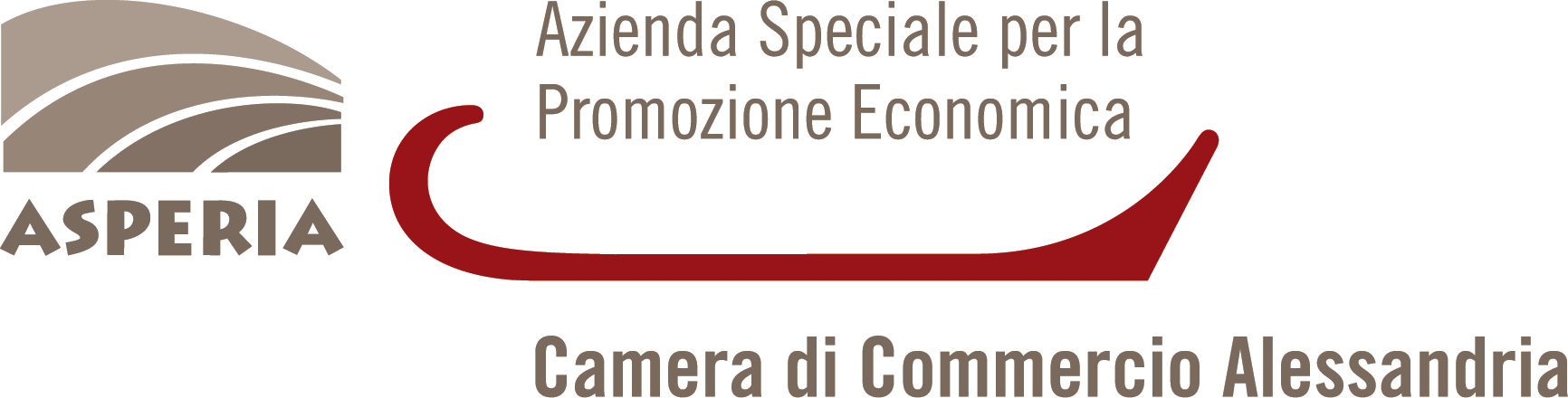 START- UP D’IMPRESAPERCORSO FORMATIVO ON LINE PER ASPIRANTI IMPRENDITORI    l percorso prevede 6 webinar erogati attraverso la piattaforma Zoom  secondo il seguente calendario: La partecipazione al corso è gratuita.Per l’iscrizione occorre registrarti al seguente indirizzo internet: XXXXXXXXXXXXXXXXXXXXXXXXXXXxXX.Per informazioni: Segreteria Asperia – tel. 0131/313231 0131/313311 – e-mail  formazione@aa.camcom.it    Lunedì 15 marzo 2021 – dalle ore 14.30 alle ore 18.30Fare impresa e attitudini imprenditorialiForme giuridiche e cenni sui regimi contabili agevolati                           Giovedì 18 marzo 2021 -   dalle ore 14.30 alle ore 18.30Il modello di business            Lunedì 22 marzo 2021 -  dalle ore 14.30 alle ore 18.30Mercato e marketing            Giovedì 25 marzo 2021 -  dalle ore 14.30 alle ore 18.30Il Business Plan(1° parte)                        Lunedì 29 marzo 2021 -  dalle ore 14.30 alle ore 18.30Il Business Plan  (2° parte)                    Web e social media    Giovedì  1° aprile 2021  - dalle ore 14.30 alle ore 18.30Laboratorio: Dal modello di business al Business Plan  